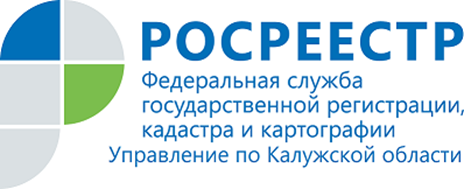 ПРЕСС-РЕЛИЗ12.10.2020Проверка Калужским Росреестром межевых и технических планов на достоверностьВ рамках осуществления государственного геодезического надзора на территории Калужской области в Управлении регионального Росрееестра организована работа по проверке поступающих на государственный кадастровый учет межевых и технических планов.Анализ межевых и технических планов проводится специалистами отдела геодезии, картографии, землеустройства, мониторинга земель и кадастровой оценки недвижимости Управления в целях снижения количества приостановлений государственного кадастрового учета и уменьшения количества ошибочных сведений в Едином государственном реестре недвижимости (ЕГРН), а также повышения профессионального уровня специалистов кадастровой деятельности.Проверка межевых и технических планов осуществляется на предмет соответствия подготовленных документов требованиям к геодезическому и картографическому обоснованию кадастровых работ, в том числе достоверных реквизитов документа о предоставлении данных, находящихся в Федеральном картографо-геодезическом фонде, подтверждающих законное использование сведений о геодезической основе, соблюдения требований к точности и методам определения координат характерных точек объектов недвижимости, а также сведений о состоянии сохранности пунктов государственной геодезической сети, содержащихся в межевых и технических планах.С начала текущего года по сентябрь включительно сотрудниками Управления, осуществляющими геодезический надзор, проведена проверка 789 технических планов и 65 межевых планов. (1 квартал - 279, 2 квартал - 150, 3 квартал - 425)Нарушения в области геодезии и картографии выявлены в 258 документах.По итогам мониторинга межевых и технических планов ведомство отмечает основные нарушения законодательства в области геодезии и картографии, допущенные кадастровыми инженерами: В отношении использованных при проведении кадастровых работ сведений о геодезической основе указываются наименование и реквизиты документа, предоставленного из государственного фонда данных, полученных в результате проведения землеустройства, иному лицу. Использование геодезической основой, которая является недействительной.Недостоверные сведения о состоянии сохранности пунктов государственной геодезической сети.Использованы пункты геодезической основы, находящиеся за пределами объекта и не являющиеся ближайшими к объекту кадастровых работ.Несоответствие метода определения координат характерных точек границ объекта недвижимости указанным приборам в подготавливаемом документеОтсутствуют данные и результат средней квадратической погрешности определения координат характерных точек.Геодезические измерения производятся от знаков геодезической привязки, не являющихся геодезической основой ЕГРН Раздел «Схема геодезических построений» оформляется не в соответствии с материалами измерений, содержащими сведения о геодезической основе .Обо всех выявленных нарушениях в течение одного рабочего дня сотрудники Управления уведомляют государственных регистраторов прав.Об Управлении Росреестра по Калужской областиУправление Федеральной службы государственной регистрации, кадастра и картографии (Росреестр) 
по Калужской области является территориальным органом федерального органа исполнительной власти, осуществляющим функции по государственной регистрации прав на недвижимое имущество и сделок с ним, государственному кадастровому учету недвижимого имущества, землеустройства, государственного мониторинга земель, а также функции по федеральному государственному надзору в области геодезии и картографии, государственному земельному надзору, надзору за деятельностью саморегулируемых организаций, организации работы Комиссии по оспариванию кадастровой стоимости объектов недвижимости. Осуществляет контроль за деятельностью подведомственного учреждения Росреестра - филиала ФГБУ «ФКП Росреестра» по Калужской области по предоставлению государственных услуг Росреестра. Исполняющая обязанности руководителя Управления Росреестра по Калужской области – Людмила Владимировна Димошенкова.http://rosreestr.ru/ Контакты для СМИ: 40_upr@rosreestr.ru Melnikova@r40.rosreestr.ru248000, г. Калуга, ул. Вилонова, д. 5+7(4842) 56-47-85 (вн.123), 56-47-83Мы в ВКонтакте https://vk.com/id547506207           Instagram https://www.instagram.com/rosreestr40/           Facebook https://www.facebook.com/profile.php?id=100037662336373           Одноклассники https://ok.ru/profile/590106955071